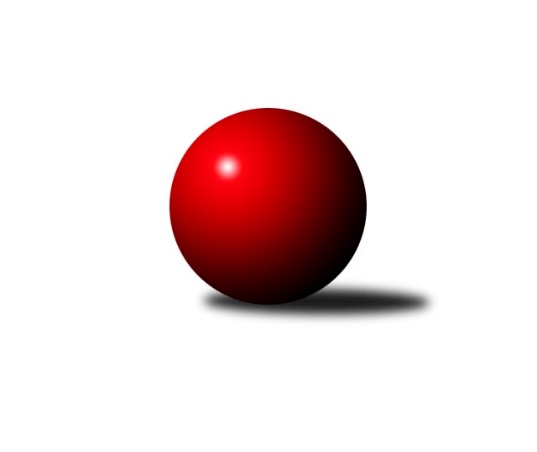 Č.1Ročník 2019/2020	29.4.2024 Krajský přebor Vysočina 2019/2020Statistika 1. kolaTabulka družstev:		družstvo	záp	výh	rem	proh	skore	sety	průměr	body	plné	dorážka	chyby	1.	TJ BOPO Třebíč A	1	1	0	0	6.0 : 2.0 	(9.0 : 3.0)	2419	2	1709	710	52	2.	TJ Třebíč C	1	1	0	0	6.0 : 2.0 	(8.0 : 4.0)	2515	2	1740	775	38	3.	TJ Spartak Pelhřimov G	1	1	0	0	6.0 : 2.0 	(7.0 : 5.0)	2546	2	1763	783	33	4.	KK Slavoj Žirovnice B	1	1	0	0	6.0 : 2.0 	(6.0 : 6.0)	2697	2	1810	887	18	5.	TJ Sl. Kamenice nad Lipou E	1	1	0	0	5.0 : 3.0 	(8.5 : 3.5)	2673	2	1823	850	41	6.	TJ Nové Město na Moravě B	1	1	0	0	5.0 : 3.0 	(5.5 : 6.5)	2383	2	1647	736	46	7.	TJ Sokol Cetoraz	1	0	0	1	3.0 : 5.0 	(6.5 : 5.5)	2361	0	1632	729	35	8.	TJ Spartak Pelhřimov B	1	0	0	1	3.0 : 5.0 	(3.5 : 8.5)	2624	0	1836	788	47	9.	TJ Třebíč B	1	0	0	1	2.0 : 6.0 	(6.0 : 6.0)	2652	0	1791	861	20	10.	TJ Sl. Kamenice nad Lipou B	1	0	0	1	2.0 : 6.0 	(5.0 : 7.0)	2500	0	1683	817	49	11.	TJ BOPO Třebíč B	1	0	0	1	2.0 : 6.0 	(4.0 : 8.0)	2397	0	1638	759	52	12.	TJ Start Jihlava B	1	0	0	1	2.0 : 6.0 	(3.0 : 9.0)	2274	0	1619	655	75Tabulka doma:		družstvo	záp	výh	rem	proh	skore	sety	průměr	body	maximum	minimum	1.	TJ Třebíč C	1	1	0	0	6.0 : 2.0 	(8.0 : 4.0)	2515	2	2515	2515	2.	TJ Spartak Pelhřimov G	1	1	0	0	6.0 : 2.0 	(7.0 : 5.0)	2546	2	2546	2546	3.	TJ Sl. Kamenice nad Lipou E	1	1	0	0	5.0 : 3.0 	(8.5 : 3.5)	2673	2	2673	2673	4.	TJ BOPO Třebíč B	0	0	0	0	0.0 : 0.0 	(0.0 : 0.0)	0	0	0	0	5.	TJ Nové Město na Moravě B	0	0	0	0	0.0 : 0.0 	(0.0 : 0.0)	0	0	0	0	6.	TJ BOPO Třebíč A	0	0	0	0	0.0 : 0.0 	(0.0 : 0.0)	0	0	0	0	7.	KK Slavoj Žirovnice B	0	0	0	0	0.0 : 0.0 	(0.0 : 0.0)	0	0	0	0	8.	TJ Spartak Pelhřimov B	0	0	0	0	0.0 : 0.0 	(0.0 : 0.0)	0	0	0	0	9.	TJ Sl. Kamenice nad Lipou B	0	0	0	0	0.0 : 0.0 	(0.0 : 0.0)	0	0	0	0	10.	TJ Sokol Cetoraz	1	0	0	1	3.0 : 5.0 	(6.5 : 5.5)	2361	0	2361	2361	11.	TJ Třebíč B	1	0	0	1	2.0 : 6.0 	(6.0 : 6.0)	2652	0	2652	2652	12.	TJ Start Jihlava B	1	0	0	1	2.0 : 6.0 	(3.0 : 9.0)	2274	0	2274	2274Tabulka venku:		družstvo	záp	výh	rem	proh	skore	sety	průměr	body	maximum	minimum	1.	TJ BOPO Třebíč A	1	1	0	0	6.0 : 2.0 	(9.0 : 3.0)	2419	2	2419	2419	2.	KK Slavoj Žirovnice B	1	1	0	0	6.0 : 2.0 	(6.0 : 6.0)	2697	2	2697	2697	3.	TJ Nové Město na Moravě B	1	1	0	0	5.0 : 3.0 	(5.5 : 6.5)	2383	2	2383	2383	4.	TJ Start Jihlava B	0	0	0	0	0.0 : 0.0 	(0.0 : 0.0)	0	0	0	0	5.	TJ Třebíč B	0	0	0	0	0.0 : 0.0 	(0.0 : 0.0)	0	0	0	0	6.	TJ Sl. Kamenice nad Lipou E	0	0	0	0	0.0 : 0.0 	(0.0 : 0.0)	0	0	0	0	7.	TJ Sokol Cetoraz	0	0	0	0	0.0 : 0.0 	(0.0 : 0.0)	0	0	0	0	8.	TJ Spartak Pelhřimov G	0	0	0	0	0.0 : 0.0 	(0.0 : 0.0)	0	0	0	0	9.	TJ Třebíč C	0	0	0	0	0.0 : 0.0 	(0.0 : 0.0)	0	0	0	0	10.	TJ Spartak Pelhřimov B	1	0	0	1	3.0 : 5.0 	(3.5 : 8.5)	2624	0	2624	2624	11.	TJ Sl. Kamenice nad Lipou B	1	0	0	1	2.0 : 6.0 	(5.0 : 7.0)	2500	0	2500	2500	12.	TJ BOPO Třebíč B	1	0	0	1	2.0 : 6.0 	(4.0 : 8.0)	2397	0	2397	2397Tabulka podzimní části:		družstvo	záp	výh	rem	proh	skore	sety	průměr	body	doma	venku	1.	TJ BOPO Třebíč A	1	1	0	0	6.0 : 2.0 	(9.0 : 3.0)	2419	2 	0 	0 	0 	1 	0 	0	2.	TJ Třebíč C	1	1	0	0	6.0 : 2.0 	(8.0 : 4.0)	2515	2 	1 	0 	0 	0 	0 	0	3.	TJ Spartak Pelhřimov G	1	1	0	0	6.0 : 2.0 	(7.0 : 5.0)	2546	2 	1 	0 	0 	0 	0 	0	4.	KK Slavoj Žirovnice B	1	1	0	0	6.0 : 2.0 	(6.0 : 6.0)	2697	2 	0 	0 	0 	1 	0 	0	5.	TJ Sl. Kamenice nad Lipou E	1	1	0	0	5.0 : 3.0 	(8.5 : 3.5)	2673	2 	1 	0 	0 	0 	0 	0	6.	TJ Nové Město na Moravě B	1	1	0	0	5.0 : 3.0 	(5.5 : 6.5)	2383	2 	0 	0 	0 	1 	0 	0	7.	TJ Sokol Cetoraz	1	0	0	1	3.0 : 5.0 	(6.5 : 5.5)	2361	0 	0 	0 	1 	0 	0 	0	8.	TJ Spartak Pelhřimov B	1	0	0	1	3.0 : 5.0 	(3.5 : 8.5)	2624	0 	0 	0 	0 	0 	0 	1	9.	TJ Třebíč B	1	0	0	1	2.0 : 6.0 	(6.0 : 6.0)	2652	0 	0 	0 	1 	0 	0 	0	10.	TJ Sl. Kamenice nad Lipou B	1	0	0	1	2.0 : 6.0 	(5.0 : 7.0)	2500	0 	0 	0 	0 	0 	0 	1	11.	TJ BOPO Třebíč B	1	0	0	1	2.0 : 6.0 	(4.0 : 8.0)	2397	0 	0 	0 	0 	0 	0 	1	12.	TJ Start Jihlava B	1	0	0	1	2.0 : 6.0 	(3.0 : 9.0)	2274	0 	0 	0 	1 	0 	0 	0Tabulka jarní části:		družstvo	záp	výh	rem	proh	skore	sety	průměr	body	doma	venku	1.	TJ Start Jihlava B	0	0	0	0	0.0 : 0.0 	(0.0 : 0.0)	0	0 	0 	0 	0 	0 	0 	0 	2.	TJ Nové Město na Moravě B	0	0	0	0	0.0 : 0.0 	(0.0 : 0.0)	0	0 	0 	0 	0 	0 	0 	0 	3.	TJ BOPO Třebíč B	0	0	0	0	0.0 : 0.0 	(0.0 : 0.0)	0	0 	0 	0 	0 	0 	0 	0 	4.	TJ Sl. Kamenice nad Lipou E	0	0	0	0	0.0 : 0.0 	(0.0 : 0.0)	0	0 	0 	0 	0 	0 	0 	0 	5.	TJ BOPO Třebíč A	0	0	0	0	0.0 : 0.0 	(0.0 : 0.0)	0	0 	0 	0 	0 	0 	0 	0 	6.	TJ Sokol Cetoraz	0	0	0	0	0.0 : 0.0 	(0.0 : 0.0)	0	0 	0 	0 	0 	0 	0 	0 	7.	KK Slavoj Žirovnice B	0	0	0	0	0.0 : 0.0 	(0.0 : 0.0)	0	0 	0 	0 	0 	0 	0 	0 	8.	TJ Třebíč B	0	0	0	0	0.0 : 0.0 	(0.0 : 0.0)	0	0 	0 	0 	0 	0 	0 	0 	9.	TJ Třebíč C	0	0	0	0	0.0 : 0.0 	(0.0 : 0.0)	0	0 	0 	0 	0 	0 	0 	0 	10.	TJ Spartak Pelhřimov B	0	0	0	0	0.0 : 0.0 	(0.0 : 0.0)	0	0 	0 	0 	0 	0 	0 	0 	11.	TJ Spartak Pelhřimov G	0	0	0	0	0.0 : 0.0 	(0.0 : 0.0)	0	0 	0 	0 	0 	0 	0 	0 	12.	TJ Sl. Kamenice nad Lipou B	0	0	0	0	0.0 : 0.0 	(0.0 : 0.0)	0	0 	0 	0 	0 	0 	0 	0 Zisk bodů pro družstvo:		jméno hráče	družstvo	body	zápasy	v %	dílčí body	sety	v %	1.	Zdeňka Kolářová 	TJ BOPO Třebíč B 	1	/	1	(100%)	2	/	2	(100%)	2.	Jiří Šindelář 	TJ Sl. Kamenice nad Lipou E 	1	/	1	(100%)	2	/	2	(100%)	3.	Milan Kocanda 	TJ Nové Město na Moravě B 	1	/	1	(100%)	2	/	2	(100%)	4.	Jan Škrampal 	TJ Sl. Kamenice nad Lipou E 	1	/	1	(100%)	2	/	2	(100%)	5.	Barbora Švédová 	KK Slavoj Žirovnice B 	1	/	1	(100%)	2	/	2	(100%)	6.	Adam Rychtařík 	TJ Sl. Kamenice nad Lipou E 	1	/	1	(100%)	2	/	2	(100%)	7.	Tomáš Váňa 	KK Slavoj Žirovnice B 	1	/	1	(100%)	2	/	2	(100%)	8.	Josefína Vytisková 	TJ Spartak Pelhřimov G 	1	/	1	(100%)	2	/	2	(100%)	9.	Libor Linhart 	TJ Spartak Pelhřimov G 	1	/	1	(100%)	2	/	2	(100%)	10.	Bohumil Drápela 	TJ BOPO Třebíč A 	1	/	1	(100%)	2	/	2	(100%)	11.	Dušan Macek 	TJ Sokol Cetoraz  	1	/	1	(100%)	2	/	2	(100%)	12.	Lubomír Horák 	TJ Třebíč C 	1	/	1	(100%)	2	/	2	(100%)	13.	Mojmír Novotný 	TJ Třebíč B 	1	/	1	(100%)	2	/	2	(100%)	14.	Filip Schober 	TJ Sl. Kamenice nad Lipou B 	1	/	1	(100%)	2	/	2	(100%)	15.	Zdeněk Topinka 	TJ Nové Město na Moravě B 	1	/	1	(100%)	2	/	2	(100%)	16.	Jaroslav Tenkl 	TJ Třebíč B 	1	/	1	(100%)	2	/	2	(100%)	17.	Jaroslav Kasáček 	TJ Třebíč C 	1	/	1	(100%)	2	/	2	(100%)	18.	Marcel Berka 	TJ Sokol Cetoraz  	1	/	1	(100%)	2	/	2	(100%)	19.	Pavel Šplíchal 	TJ BOPO Třebíč A 	1	/	1	(100%)	2	/	2	(100%)	20.	Petr Toman 	TJ Třebíč C 	1	/	1	(100%)	2	/	2	(100%)	21.	Kateřina Carvová 	TJ Spartak Pelhřimov B 	1	/	1	(100%)	1.5	/	2	(75%)	22.	Radek Čejka 	TJ Sokol Cetoraz  	1	/	1	(100%)	1.5	/	2	(75%)	23.	Filip Šupčík 	TJ BOPO Třebíč A 	1	/	1	(100%)	1.5	/	2	(75%)	24.	Petr Zeman 	TJ BOPO Třebíč A 	1	/	1	(100%)	1.5	/	2	(75%)	25.	Lukáš Melichar 	TJ Spartak Pelhřimov G 	1	/	1	(100%)	1	/	2	(50%)	26.	Martin Kantor 	TJ BOPO Třebíč B 	1	/	1	(100%)	1	/	2	(50%)	27.	Vilém Ryšavý 	KK Slavoj Žirovnice B 	1	/	1	(100%)	1	/	2	(50%)	28.	Pavel Zedník 	TJ Sl. Kamenice nad Lipou B 	1	/	1	(100%)	1	/	2	(50%)	29.	Jan Hruška 	TJ Spartak Pelhřimov G 	1	/	1	(100%)	1	/	2	(50%)	30.	Aleš Paluska 	TJ Start Jihlava B 	1	/	1	(100%)	1	/	2	(50%)	31.	Jiří Faldík 	TJ Nové Město na Moravě B 	1	/	1	(100%)	1	/	2	(50%)	32.	Aneta Kusiová 	KK Slavoj Žirovnice B 	1	/	1	(100%)	1	/	2	(50%)	33.	Josef Fučík 	TJ Spartak Pelhřimov B 	1	/	1	(100%)	1	/	2	(50%)	34.	Petr Března 	TJ Třebíč C 	1	/	1	(100%)	1	/	2	(50%)	35.	Bohumil Nentvich 	TJ Spartak Pelhřimov B 	1	/	1	(100%)	1	/	2	(50%)	36.	Petr Hlaváček 	TJ Start Jihlava B 	1	/	1	(100%)	1	/	2	(50%)	37.	Lukáš Bambula 	TJ Spartak Pelhřimov G 	0	/	1	(0%)	1	/	2	(50%)	38.	František Novotný 	TJ Sokol Cetoraz  	0	/	1	(0%)	1	/	2	(50%)	39.	Josef Vančík 	TJ Sl. Kamenice nad Lipou B 	0	/	1	(0%)	1	/	2	(50%)	40.	Libor Nováček 	TJ Třebíč B 	0	/	1	(0%)	1	/	2	(50%)	41.	Kamila Jirsová 	TJ Sl. Kamenice nad Lipou E 	0	/	1	(0%)	1	/	2	(50%)	42.	Miroslav Mátl 	TJ BOPO Třebíč A 	0	/	1	(0%)	1	/	2	(50%)	43.	Pavel Šplíchal st.	TJ BOPO Třebíč A 	0	/	1	(0%)	1	/	2	(50%)	44.	Marek Jirsa 	TJ Sl. Kamenice nad Lipou B 	0	/	1	(0%)	1	/	2	(50%)	45.	Milan Podhradský 	TJ Sl. Kamenice nad Lipou E 	0	/	1	(0%)	1	/	2	(50%)	46.	Jan Dobeš 	TJ Třebíč B 	0	/	1	(0%)	1	/	2	(50%)	47.	Ladislav Štark 	TJ BOPO Třebíč B 	0	/	1	(0%)	1	/	2	(50%)	48.	Dagmar Rypelová 	TJ Třebíč C 	0	/	1	(0%)	1	/	2	(50%)	49.	Milan Chvátal 	TJ Start Jihlava B 	0	/	1	(0%)	0.5	/	2	(25%)	50.	Marta Tkáčová 	TJ Start Jihlava B 	0	/	1	(0%)	0.5	/	2	(25%)	51.	Darja Novotná 	TJ Sl. Kamenice nad Lipou E 	0	/	1	(0%)	0.5	/	2	(25%)	52.	Libuše Kuběnová 	TJ Nové Město na Moravě B 	0	/	1	(0%)	0.5	/	2	(25%)	53.	Miroslav Votápek 	TJ Sl. Kamenice nad Lipou B 	0	/	1	(0%)	0	/	2	(0%)	54.	Radek David 	TJ Spartak Pelhřimov G 	0	/	1	(0%)	0	/	2	(0%)	55.	Anna Kuběnová 	TJ Nové Město na Moravě B 	0	/	1	(0%)	0	/	2	(0%)	56.	Jan Švarc 	TJ Sl. Kamenice nad Lipou B 	0	/	1	(0%)	0	/	2	(0%)	57.	Josef Šebek 	TJ Nové Město na Moravě B 	0	/	1	(0%)	0	/	2	(0%)	58.	Kamil Polomski 	TJ BOPO Třebíč B 	0	/	1	(0%)	0	/	2	(0%)	59.	Václav Novotný 	TJ Spartak Pelhřimov B 	0	/	1	(0%)	0	/	2	(0%)	60.	Tomáš Brátka 	TJ Třebíč C 	0	/	1	(0%)	0	/	2	(0%)	61.	Jaroslav Benda 	TJ Spartak Pelhřimov B 	0	/	1	(0%)	0	/	2	(0%)	62.	Karel Pecha 	TJ Spartak Pelhřimov B 	0	/	1	(0%)	0	/	2	(0%)	63.	Pavel Charvát 	TJ Start Jihlava B 	0	/	1	(0%)	0	/	2	(0%)	64.	Tomáš Vestfál 	TJ Start Jihlava B 	0	/	1	(0%)	0	/	2	(0%)	65.	Dominika Štarková 	TJ BOPO Třebíč B 	0	/	1	(0%)	0	/	2	(0%)	66.	Milan Gregorovič 	TJ BOPO Třebíč B 	0	/	1	(0%)	0	/	2	(0%)	67.	Daniel Bašta 	KK Slavoj Žirovnice B 	0	/	1	(0%)	0	/	2	(0%)	68.	Vladimír Berka 	TJ Sokol Cetoraz  	0	/	1	(0%)	0	/	2	(0%)	69.	František Jakoubek 	KK Slavoj Žirovnice B 	0	/	1	(0%)	0	/	2	(0%)	70.	Vladimír Kantor 	TJ Třebíč B 	0	/	1	(0%)	0	/	2	(0%)	71.	Pavel Kohout 	TJ Třebíč B 	0	/	1	(0%)	0	/	2	(0%)	72.	Patrik Berka 	TJ Sokol Cetoraz  	0	/	1	(0%)	0	/	2	(0%)Průměry na kuželnách:		kuželna	průměr	plné	dorážka	chyby	výkon na hráče	1.	Kamenice, 1-4	2648	1829	819	44.0	(441.4)	2.	TJ Třebíč, 1-4	2565	1744	820	32.0	(427.5)	3.	Pelhřimov, 1-4	2523	1723	800	41.0	(420.5)	4.	TJ Sokol Cetoraz, 1-2	2372	1639	732	40.5	(395.3)	5.	TJ Start Jihlava, 1-2	2346	1664	682	63.5	(391.1)Nejlepší výkony na kuželnách:Kamenice, 1-4TJ Sl. Kamenice nad Lipou E	2673	1. kolo	Jan Škrampal 	TJ Sl. Kamenice nad Lipou E	477	1. koloTJ Spartak Pelhřimov B	2624	1. kolo	Bohumil Nentvich 	TJ Spartak Pelhřimov B	470	1. kolo		. kolo	Adam Rychtařík 	TJ Sl. Kamenice nad Lipou E	457	1. kolo		. kolo	Josef Fučík 	TJ Spartak Pelhřimov B	455	1. kolo		. kolo	Václav Novotný 	TJ Spartak Pelhřimov B	451	1. kolo		. kolo	Milan Podhradský 	TJ Sl. Kamenice nad Lipou E	446	1. kolo		. kolo	Jiří Šindelář 	TJ Sl. Kamenice nad Lipou E	445	1. kolo		. kolo	Kamila Jirsová 	TJ Sl. Kamenice nad Lipou E	443	1. kolo		. kolo	Kateřina Carvová 	TJ Spartak Pelhřimov B	428	1. kolo		. kolo	Jaroslav Benda 	TJ Spartak Pelhřimov B	421	1. koloTJ Třebíč, 1-4KK Slavoj Žirovnice B	2697	1. kolo	Tomáš Váňa 	KK Slavoj Žirovnice B	471	1. koloTJ Třebíč B	2652	1. kolo	Aneta Kusiová 	KK Slavoj Žirovnice B	468	1. koloTJ Třebíč C	2515	1. kolo	Barbora Švédová 	KK Slavoj Žirovnice B	463	1. koloTJ BOPO Třebíč B	2397	1. kolo	Mojmír Novotný 	TJ Třebíč B	453	1. kolo		. kolo	Vilém Ryšavý 	KK Slavoj Žirovnice B	450	1. kolo		. kolo	Lubomír Horák 	TJ Třebíč C	450	1. kolo		. kolo	Libor Nováček 	TJ Třebíč B	449	1. kolo		. kolo	Jaroslav Tenkl 	TJ Třebíč B	448	1. kolo		. kolo	Vladimír Kantor 	TJ Třebíč B	443	1. kolo		. kolo	Jan Dobeš 	TJ Třebíč B	437	1. koloPelhřimov, 1-4TJ Spartak Pelhřimov G	2546	1. kolo	Libor Linhart 	TJ Spartak Pelhřimov G	460	1. koloTJ Sl. Kamenice nad Lipou B	2500	1. kolo	Josefína Vytisková 	TJ Spartak Pelhřimov G	444	1. kolo		. kolo	Jan Švarc 	TJ Sl. Kamenice nad Lipou B	435	1. kolo		. kolo	Lukáš Melichar 	TJ Spartak Pelhřimov G	426	1. kolo		. kolo	Jan Hruška 	TJ Spartak Pelhřimov G	421	1. kolo		. kolo	Marek Jirsa 	TJ Sl. Kamenice nad Lipou B	421	1. kolo		. kolo	Filip Schober 	TJ Sl. Kamenice nad Lipou B	417	1. kolo		. kolo	Miroslav Votápek 	TJ Sl. Kamenice nad Lipou B	416	1. kolo		. kolo	Pavel Zedník 	TJ Sl. Kamenice nad Lipou B	408	1. kolo		. kolo	Radek David 	TJ Spartak Pelhřimov G	405	1. koloTJ Sokol Cetoraz, 1-2TJ Nové Město na Moravě B	2383	1. kolo	Milan Kocanda 	TJ Nové Město na Moravě B	423	1. koloTJ Sokol Cetoraz 	2361	1. kolo	Zdeněk Topinka 	TJ Nové Město na Moravě B	421	1. kolo		. kolo	Marcel Berka 	TJ Sokol Cetoraz 	411	1. kolo		. kolo	Jiří Faldík 	TJ Nové Město na Moravě B	410	1. kolo		. kolo	František Novotný 	TJ Sokol Cetoraz 	404	1. kolo		. kolo	Dušan Macek 	TJ Sokol Cetoraz 	394	1. kolo		. kolo	Patrik Berka 	TJ Sokol Cetoraz 	386	1. kolo		. kolo	Anna Kuběnová 	TJ Nové Město na Moravě B	385	1. kolo		. kolo	Vladimír Berka 	TJ Sokol Cetoraz 	383	1. kolo		. kolo	Radek Čejka 	TJ Sokol Cetoraz 	383	1. koloTJ Start Jihlava, 1-2TJ BOPO Třebíč A	2419	1. kolo	Bohumil Drápela 	TJ BOPO Třebíč A	429	1. koloTJ Start Jihlava B	2274	1. kolo	Pavel Šplíchal 	TJ BOPO Třebíč A	421	1. kolo		. kolo	Filip Šupčík 	TJ BOPO Třebíč A	419	1. kolo		. kolo	Milan Chvátal 	TJ Start Jihlava B	416	1. kolo		. kolo	Petr Hlaváček 	TJ Start Jihlava B	409	1. kolo		. kolo	Miroslav Mátl 	TJ BOPO Třebíč A	403	1. kolo		. kolo	Petr Zeman 	TJ BOPO Třebíč A	387	1. kolo		. kolo	Pavel Charvát 	TJ Start Jihlava B	374	1. kolo		. kolo	Aleš Paluska 	TJ Start Jihlava B	372	1. kolo		. kolo	Pavel Šplíchal st.	TJ BOPO Třebíč A	360	1. koloČetnost výsledků:	6.0 : 2.0	2x	5.0 : 3.0	1x	3.0 : 5.0	1x	2.0 : 6.0	2x